MA TRẬN ĐẶC TẢ ĐỀ KIỂM TRA GIỮA HỌC KÌ IIPHẦN TRẮC NGHIỆM (7 ĐIỂM) Hãy chọn chữ cái đứng trước câu trả lời đúngCâu 1: Trong các hình thức gửi thư, đâu là hình thức nhanh và tiện lợi nhất:A. bưu điện			B. chim bồ câu		C. thư điện tử		D. ngựaCâu 2: Đặc điểm nào sau đây không phải là ưu điểm của thư điện tử:A. Gửi và nhận nhanh chóng				B. Ít tốn kémC. Gửi và nhận gặp nhiều phiền phức 			D. Có thể gửi kèm tệpCâu 3: Em cần biết thông tin gì của người mà em muốn gửi thư điện tử cho họ:A. Địa chỉ nơi ở					B. Mật khẩu thưC. Loại máy tính đang dùng			D. Địa chỉ thư điện tửCâu 4: Địa chỉ nào sau đây là địa chỉ thư điện tử:A. www.nxbgd.vn     				B. thu432@yahoo.com	C. Hoangth&hotmail.com      			D. Hoa@gf@gmail.comCâu 5: Để bảo vệ dữ liệu trên máy tính khi dùng internet, em cần làm gì:A. cài đặt và cập nhật phần mềm chống virusB. tải các phần mềm ứng dụng không rõ nguồn gốcC. cung cấp thông tin cá nhân trên mạng xã hộiD. truy cập vào các liên kết lạCâu 6: Việc làm nào được khuyến khích sử dụng các dịch vụ internet:A. Mở thư điện tử do người lạ gửiB. Tải các phần mềm miễn phí không được kiểm duyệtC. Liên tục vào các trang mạng xã hội để cập nhập thông tinD. Vào trang web để tìm bài tập về nhàCâu 7: Em nên làm gì với các mật khẩu dùng trên mạng của mình:A. Cho bạn bè biết mật khẩu			B. Sử dụng cùng một mật khẩu cho mọi thứC. Thay mật khẩu thường xuyên		D. Đặt mật khẩu dễ đoán cho khỏi quênCâu 8: Đâu không phải là quy tắc sử dụng Internet an toàn là:A. giữ an toàn					B. gặp gỡ thường xuyên	C. kiểm tra độ tin cậy				D. đừng chấp nhậnCâu 9: Sơ đồ tư duy là gì:A. Một sơ đồ trình bày thông tin trực quan bằng cách sử dụng từ ngữ ngắn gọn, hình ảnh, các đường nối để thể hiện các khái niệm và ý tưởngB. Văn bản của một vở kịch, bộ phim hoặc chương trình phát sóngC. Bản vẽ kiến trúc một ngôi nhàD. Một sơ đồ hướng dẫn đường điCâu 10: Người ta thường dùng sơ đồ tư duy để:A. học các kiến thức mới				B. không cần phải suy nghĩ gì thêm khi học tậpC. ghi nhớ tốt hơn					D. bảo vệ thông tin cá nhânCâu 11: Một văn bản gồm có bao nhiêu lề:A. 3 lề			B. 4 lề			C. 5 lề			D. 2 lềCâu 12: Khổ giấy phổ biến được sử dụng trong word là:A. A1				B. A2				C. A3				D. A4Câu 13: Phần mềm soạn thảo văn bản không có chức năng nào sau đây:A. Nhập văn bản						B. Chỉnh sửa văn bản		C. Lưu trữ văn bản						D. Chỉnh sửa âm thanhCâu 14: Để định dạng chữ đậm cho một nhóm kí tự đã chọn. Ta cần dùng tổ hợp phím nào dưới đây:A. Ctrl + I 			B. Ctrl + L			C. Ctrl + E   		D. Ctrl + BPHẦN TỰ LUẬN (3 ĐIỂM)Câu 1 (1,5đ): Quan sát hình sau và cho biết:----- Chúc các em làm bài tốt! -----ĐÁP ÁN ĐỀ KIỂM TRA GIỮA HỌC KÌ IITRẮC NGHIỆMTỰ LUẬNBài 1:a) Tên chủ đề chính: Sở thíchb) Tên chủ đề nhánh: động vật, sách, âm nhạc, thể thaoc) Có thể thêm chủ đề nhánh (Ví dụ: màu sắc, du lịch,…)Bài 2:Công cụ/Chỉnh sửa/Viết tắt/Hoàn chỉnhBài 3:- Có trách nhiệm trên môi trường trực tuyến (không đưa những thông tin sai lệch, không đúng sự thật mang tính phản động, dụ dỗ, lôi kéo)- Sử dụng công nghệ thông tin để làm bạn với sự giám sát của gia đình, thầy cô giáo. (Thời gian sử dụng Internet rõ ràng hợp lý, được sự cho phép của người lớn)- Khuyến khích, động viên bạn bè và người thân chia sẻ thông tin phòng chống Covid-19 lành mạnh và bảo vệ bản thân theo bộ y tế 5K trên mạng Internet.UBND HUYỆN THANH TRÌTRƯỜNG THCS VĨNH QUỲNHĐỀ KIỂM TRA GIỮA HỌC KÌ IIMÔN: TIN HỌC 6Năm học: 2023 – 2024TTChủ đềNội dung/đơn vị kiến thứcMức độ nhận thứcMức độ nhận thứcMức độ nhận thứcMức độ nhận thứcMức độ nhận thứcMức độ nhận thứcMức độ nhận thứcMức độ nhận thứcTổng số câuTổng số câuTổng % điểmTTChủ đềNội dung/đơn vị kiến thứcNhận biếtNhận biếtThông hiểuThông hiểuVận dụngVận dụngVận dụng caoVận dụng caoTTChủ đềNội dung/đơn vị kiến thứcTNTLTNTLTNTLTNTLTNTL1Chủ đề 3:Tổ chức lưu trữ, tìm kiếm và trao đổi thông tinBài 8. Thư điện tử211420%(2,0đ)2Chủ đề 4: Đạo đức, pháp luật và văn hóa trong môi trường sốBài 9. An toàn thông tin trên Internet12114125%2,5đ3Chủ đề 5: Ứng dụng tin họcBài 10. Sơ đồ tư duy1112125 %(2,5đ)Bài 11. Định dạng văn bản21114130%(3,0đ)TổngTổngTổng6141211114317TổngTổngTổng3đ1đ2đ1đ1đ1đ0,5đ0,5đ7đ3đ10đTỉ lệ %Tỉ lệ %Tỉ lệ %40%40%30%30%20%20%10%10%100%Tỉ lệ chungTỉ lệ chungTỉ lệ chung70%70%70%70%30%30%30%30%100%UBND HUYỆN THANH TRÌTRƯỜNG THCS VĨNH QUỲNH(Đề chính thức)ĐỀ KIỂM TRA GIỮA HỌC KÌ IIMÔN: TIN HỌC 6Năm học: 2023 – 2024Thời gian làm bài : 45 phút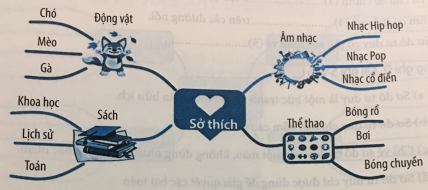 a) Tên của chủ đề chính.b) Tên các chủ đề nhánh.c) Có thể bổ sung thêm chủ đề nhánh nào nữa không.Câu 2 (1đ): Chọn từ/ cụm từ thích hợp để điền vào chỗ chấm:(hoàn chỉnh, công cụ, viết tắt, chỉnh sửa)Các phần mềm soạn thảo văn bản có (1)…… Tìm kiếm và thay thế (Find and Replace) giúp chúng ta tìm kiếm, thay thế từ/ cụm từ theo yêu cầu một cách nhanh chóng và chính xác. Người ta sử dụng chức năng tìm kiếm và thay thế để (2) …….các lỗi chính tả, thay thế các từ (3)……để các tệp văn bản (4)…….hơn.Câu 3 (0,5đ): Khi còn ngồi trên ghế nhà trường, em làm thế nào để sử dụng mạng xã hội và chia sẻ thông tin trên Internet có hiệu quả.UBND HUYỆN THANH TRÌTRƯỜNG THCS VĨNH QUỲNHĐỀ KIỂM TRA GIỮA HỌC KÌ IIMÔN: TIN HỌC 6Năm học: 2023 – 2024Câu1234567891011121314Đáp ánBCDBADCBACBDDD